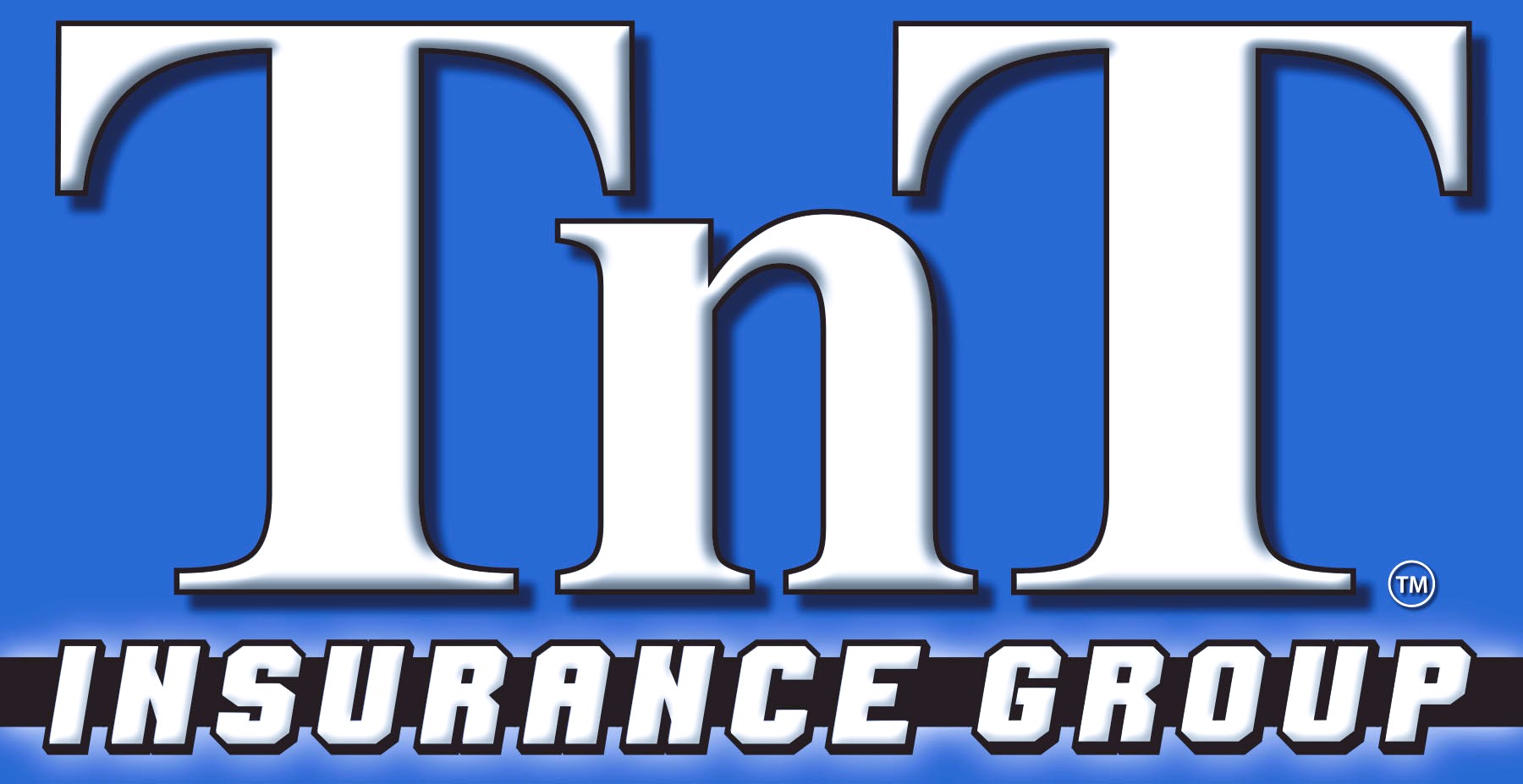 Business Quote Info                                          TnT Insurance Group Inc.                496 W Ketchum Ave   P.O. Box 177 Ketchum, OK  74349Office:  918-671-6505		TnTInsuranceGroupLLC.comTommy Pameticky, Principal / CEOBusiness Insurance Quote:Business NameSole Prop/Inc/LLCFEIN / Social Security #Owner / Officer / % ownedOwner / Officer / % ownedDate Business StartedCurrently Insured / Carrier? Previous carrier? Losses past 5 years? Type of coverage desired?Type of business?Yearly Revenue?Yearly Payroll? Number of employees? Workers Comp in force? Location Data:Physical address?Mailing address? Business land line? Cell numbers? Emails? Emails? 